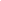 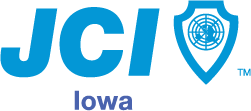 Each JCI Iowa member is a part of one of 14 local chapters across the state. As a member of the local chapter, they are automatically a member of JCI Iowa, JCI USA, and JCI (International).  Our members across the state are empowered leaders in building their community and lives. Our chapters focus on implementing positive change by determining community needs and providing solutions through projects, programs, and action.ContactWEBSITE:https://jciiowa.org/ EMAIL:IA@jciusa.orgADDRESS:225 5th Ave SWCedar Rapids, IA 52404chaptersAmesCedar RapidsCedar ValleyClear LakeClintonDes MoinesDubuqueGreeneMason CityNevadaPrimgharQuad CitiesSchallerSpencer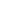 